                        Financial Aid Application 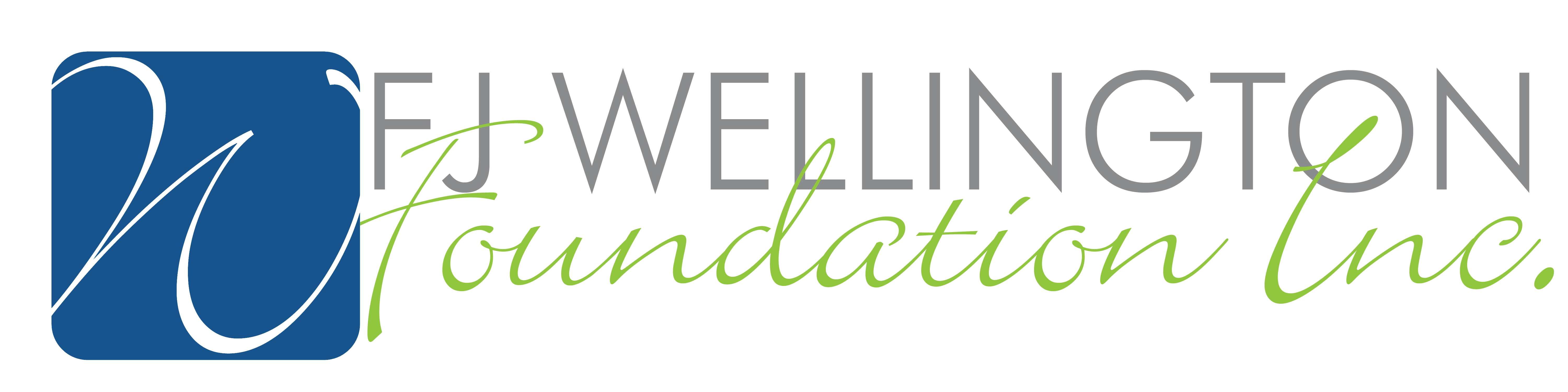 As part of its mission, the Fred J. Wellington Foundation supports families in need of financial assistance, helping them to receive research-based treatment for dyslexia at approved treatment centers. Please complete the following application and return to our offices. Contact InformationName of Applicant:     _______________________________________   Date of Birth____________Parent(s) Name(s):    __________________________________________________________________Home address:  ______________________________________________________________________City, State and Zip:  __________________________________________________________________Daytime Phone:____________________________   Mobile Phone:  __________________________Email Address:  ______________________________________________________________________Financial InformationCombined 2013 Family Annual Income:  				   $_______________________Combined Total Liquefiable Funds (includes Savings and Trusts):      $_______________________Number of Dependents Living at Home: 				     _______________________Has the applicant been tested for language deficiencies? (circle)		 Yes              NoIf yes, please list conditions and including dates and treatments: ________________________________________________________________________________________________________________Select preferred treatment center: (circle one)    			Wellington-Alexander CenterThe Morris CenterI acknowledge that all the information provided above is true.________________________________________		_____________________________Signature of Applicant (or Guardian)                		DatePlease send to:  Fred J. Wellington Foundation, 9821 E. Bell Road, Suite 100, Scottsdale, AZ  85260